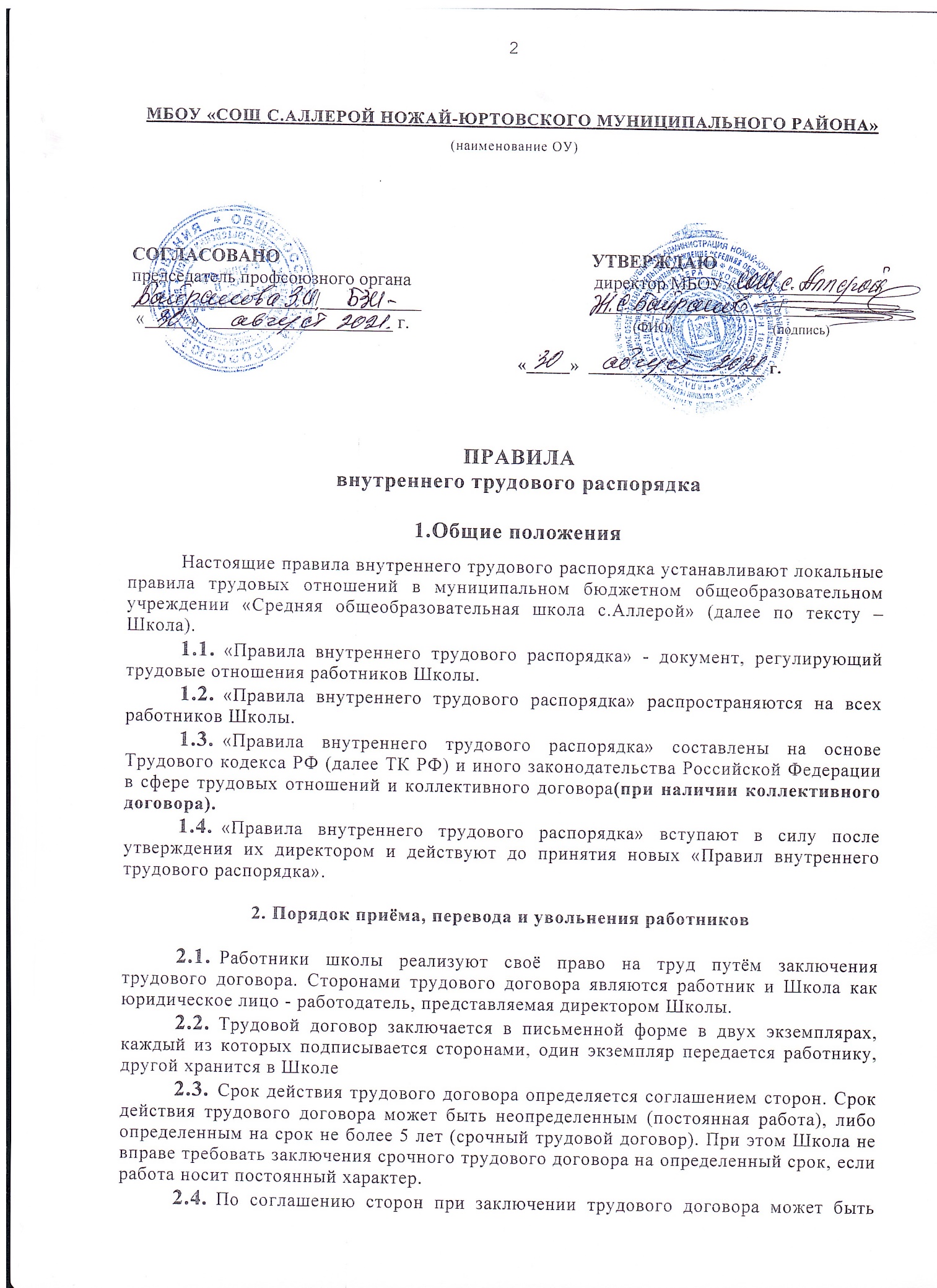 МБОУ «СОШ С.АЛЛЕРОЙ НОЖАЙ-ЮРТОВСКОГО МУНИЦИПАЛЬНОГО РАЙОНА» (наименование ОУ)СОГЛАСОВАНО                                                                    УТВЕРЖДАЮпредседатель профсоюзного органа                                        директор МБОУ «_______________»____________________/___________                                      ____________________/___________               «_____»  ____________________ г.                                                    (ФИО)                             (подпись)                                                                                 «_____»  ____________________ г.ПРАВИЛАвнутреннего трудового распорядка1.Общие положенияНастоящие правила внутреннего трудового распорядка устанавливают локальные правила трудовых отношений в муниципальном бюджетном общеобразовательном учреждении «Средняя общеобразовательная школа с.Аллерой» (далее по тексту – Школа).«Правила внутреннего трудового распорядка» - документ, регулирующий трудовые отношения работников Школы.«Правила внутреннего трудового распорядка» распространяются на всех работников Школы.«Правила внутреннего трудового распорядка» составлены на основе Трудового кодекса РФ (далее ТК РФ) и иного законодательства Российской Федерации в сфере трудовых отношений и коллективного договора(при наличии коллективного договора).«Правила внутреннего трудового распорядка» вступают в силу после утверждения их директором и действуют до принятия новых «Правил внутреннего трудового распорядка».2. Порядок приёма, перевода и увольнения работниковРаботники школы реализуют своё право на труд путём заключения трудового договора. Сторонами трудового договора являются работник и Школа как юридическое лицо - работодатель, представляемая директором Школы.Трудовой договор заключается в письменной форме в двух экземплярах, каждый из которых подписывается сторонами, один экземпляр передается работнику, другой хранится в ШколеСрок действия трудового договора определяется соглашением сторон. Срок действия трудового договора может быть неопределенным (постоянная работа), либо определенным на срок не более 5 лет (срочный трудовой договор). При этом Школа не вправе требовать заключения срочного трудового договора на определенный срок, если работа носит постоянный характер.По соглашению сторон при заключении трудового договора может быть установлен испытательный срок, но не свыше 3 месяцев, а для заместителей директора и бухгалтера - не свыше 6 месяцев.При заключении трудового договора работник предъявляет:		-паспорт или иной документ, удостоверяющий личность;-трудовую книжку, за исключением случаев, когда трудовой договор заключается впервые или работник поступает на работу на условиях совместительства;		-страховое свидетельство государственного пенсионного страхования;-документы воинского учета - для военнообязанных и лиц, подлежащих призыву на военную службу;		-документы об образовании, о квалификации, или наличии специальных знаний - при поступлении на работу, требующую специальных знаний или специальной подготовки;-справку об отсутствии судимости;		-медицинское заключение об отсутствии противопоказаний по состоянию здоровья для работы в детском учреждении.При заключении трудового договора впервые трудовая книжка и страховое свидетельство государственного пенсионного страхования оформляются Школой.Приём на работу оформляется приказом директора, изданным на основании заключенного трудового договора. Приказ директора о приеме на работу  объявляется работнику под расписку в трехдневный срок со дня фактического начала работы.На всех работников, проработавших свыше пяти дней, ведутся трудовые книжки в установленном порядке. По требованию работника директор обязан выдать ему надлежаще заверенную копию указанного приказа.При приёме работника на работу или переводе его в установленном порядке на другую работу администрация школы обязана под расписку работника:	     а)	ознакомить с уставом школы и коллективным договором (при наличии коллективного договора);	     б)	ознакомить его с действующими правилами внутреннего трудового распорядка, локальными нормативными актами, определяющими конкретные трудовые обязанности работника;в)	проинструктировать по охране труда и технике безопасности, производственной санитарии и гигиене, противопожарной безопасности и организации охраны жизни и здоровья детей. Инструктаж оформляется в журнале установленного образца.Работник обязан знать свои трудовые права и обязанности. Работник не несет ответственности за невыполнение требований нормативно-правовых актов, с которыми не был ознакомлен, либо не мог ознакомиться при надлежащей с его стороны добросовестности.На работающих по совместительству трудовые книжки ведутся по основному месту работы.С каждой записью, вносимой на основании приказа в трудовую книжку, администрация обязана ознакомить ее владельца под расписку в личной карточке работника.На каждого работника школы ведется личное дело, состоящее из заверенной копии приказа о приеме на работу, копии документов об образовании и (или) профессиональной подготовке,копии СНИЛС, медицинского заключения об отсутствии противопоказаний к данной работе, аттестационного листа. Здесь же хранится один экземпляр письменного трудового договора.Личное дело работника хранится в образовательном учреждении, в том числе и после увольнения, в течение 75 лет.О приеме работника в Школу делается запись в Книге учета личного состава.Перевод работника на другую постоянную работу осуществляется с его письменного согласия.Без согласия работника допускается временный перевод в исключительных случаях в связи с простоем, необходимостью замещения другого отсутствующего работника и при других исключительных обстоятельствах. Временный перевод без согласия работника допускается при условии, если это необходимо для предотвращения опасности жизни и здоровью учащихся, и является обязательным для работника.	2.10.Работник имеет право расторгнуть трудовой договор в одностороннем порядке, предупредив об этом администрацию письменно за две недели. По истечении срока предупреждения работник вправе прекратить работу. По договоренности между работником и администрацией трудовой договор может быть расторгнут и до истечения срока предупреждения об увольнении.Прекращение (расторжение) трудового договора по другим причинам может иметь место только по основаниям и с соблюдением порядка и процедур, предусмотренным Трудовым кодексом Российской Федерации.Днем увольнения считается последний день работы.В день увольнения администрация школы обязана выдать работнику его трудовую книжку с внесенной в нее и заверенной печатью школы записью об увольнении, а также произвести с ним окончательный расчёт. Записи о причинах увольнения в трудовую книжку должны производиться в точном соответствии с формулировками Трудового кодекса Российской Федерации со ссылкой на соответствующую статью и пункт.3. Основные права и обязанности работниковРаботник школы имеет права и несет обязанности, предусмотренные условиями трудового договора, а также все иные права и обязанности, предусмотренные статьей 21 Трудового кодекса Российской Федерации и для соответствующих категорий работников, другими статьями Трудового кодекса РФ.Работник школы имеет право на:Предоставление ему работы, обусловленной трудовым договором;Рабочее место, соответствующее условиям, предусмотренным государственными стандартами организации и безопасности труда и коллективным договором(при наличии);Своевременную и в полном объеме выплату заработной платы;Отдых установленной продолжительности;Полную и достоверную информацию об условиях труда и требованиях охраны труда на рабочем месте;Профессиональную подготовку, переподготовку и повышение квалификации в установленном порядке;Объединение, включая право на создание профсоюзов;Участие в управлении школой в формах, предусмотренных трудовым законодательством, законодательством РФ в сфере образования и уставом Школы;Защиту своих трудовых прав и законных интересов всеми, не запрещенными законом способами; Возмещение вреда, причиненного в связи с исполнением трудовых обязанностей;Обязательное социальное страхование в порядке и случаях, предусмотренных законодательством.3.3. Работник школы обязан:Добросовестно выполнять обязанности, возложенные на него трудовым договором, законодательством о труде,Федеральным законом РФ №273-Ф3 «Об образовании в Российской Федерации», уставом Школы, настоящими правилами внутреннего трудового распорядка;Соблюдать трудовую дисциплину, работать честно, своевременно и точно исполнять распоряжения директора Школы, использовать рабочее время для производительного труда;Воздерживаться от действий, мешающих другим работникам выполнять их трудовые обязанности;Принимать активные меры по устранению причин и условий, нарушающих нормальную деятельность Школы:Содержать свое рабочее оборудование и приспособления в исправном состоянии, поддерживать чистоту на рабочем месте;Соблюдать установленный порядок хранения материальных ценностей и документов;Эффективно использовать учебное оборудование, экономно и рационально расходовать сырье, энергию, топливо и другие материальные ресурсы;Соблюдать законные права и свободы обучающихся и воспитанников;Соблюдать требования техники безопасности и охраны труда, производственной санитарии, гигиены, противопожарной безопасности, предусмотренные соответствующими правилами и инструкциями, пользоваться необходимыми средствами индивидуальной защиты;Быть всегда вежливыми, внимательными к детям, родителям учащихся и членам коллектива, не унижать их честь и достоинство, знать и уважать права участников образовательного процесса, требовать исполнения обязанностей;Систематически повышать свой теоретический и культурный уровень, деловую квалификацию;Быть примером достойного поведения на работе, в быту и в общественных местах;Проходить в установленные сроки периодические медицинские осмотры, своевременно делать необходимые прививки.Педагогические работники школы несут ответственность за жизнь и здоровье детей. Они обязаны во время образовательного процесса, при проведении внеклассных и внешкольных мероприятий, организуемых школой принимать все разумные меры для предотвращения травматизма и несчастных случаев с обучающимися и другими работниками школы; при травмах и несчастных случаях оказывать посильную помощь пострадавшим; о всех травмах и несчастных случаях незамедлительно сообщать администрации Школы.Круг конкретных трудовых обязанностей (работ) педагогических работников, вспомогательного и обслуживающего персонала школы определяется их должностными инструкциями, соответствующими локальными нормативными актами и иными правовыми актами.4. Основные права и обязанности администрации ШколыАдминистрация Школы в лице директора и/или уполномоченных им должностных лиц имеет право:Заключать, изменять и расторгать трудовые договоры с работниками в порядке и на условиях, установленных Трудовым кодексом Российской Федерации и иными федеральными законами; Поощрять работников за добросовестный эффективный труд; Требовать от работников исполнения ими трудовых обязанностей и бережного отношения к имуществу школы, соблюдения настоящих Правил внутреннего трудового распорядка, иных локальных нормативных актов школы;Привлекать работников к дисциплинарной и материальной ответственности в установленном порядке;Принимать локальные нормативные акты и индивидуальные акты Школы в порядке, установленном Уставом Школы.        4.2.Администрация школы обязана:Соблюдать условия трудового договора, локальные нормативные акты, условия коллективного договора(при наличии) и права работников:Предоставлять работникам работу в соответствии с трудовым договором;Обеспечивать безопасность труда и условия, отвечающие требованиям охраны и гигиены труда;Контролировать соблюдение работниками школы обязанностей, возложенных на них уставом школы, настоящими правилам и, должностными инструкциями;Своевременно и в полном размере оплачивать труд работников;Организовывать нормальные условия труда работников Школы в соответствии с их специальностью и квалификацией: закрепить за каждым из них определенное место работы, обеспечить исправное состояние оборудования, здоровые и безопасные условия труда;Обеспечивать работников документацией, оборудованием, инструментами и иными средствами, необходимыми для исполнения ими трудовых обязанностей;Осуществлять организаторскую работу, направленную на укрепление дисциплины, устранение потерь рабочего времени, рациональное использование трудовых ресурсов, формирование стабильных трудовых коллективов, создание благоприятных условий работы Школы;Своевременно применять меры воздействия к нарушителям трудовой дисциплины, учитывая при этом мнение трудового коллектива;Совершенствовать учебно-воспитательный процесс. Создавать условия для внедрения научной организации труда, осуществлять мероприятия по повышению качества работы, культуры труда: организовывать изучение, распространение и внедрение передового опыта работников данного и других трудовых коллективов школ;Обеспечивать систематическое повышение работниками Школы теоретического уровня и деловой квалификации; проводить в установленные сроки аттестацию педагогических работников, создавать условия для совмещения работы с обучением в образовательных организациях;Принимать меры к своевременному обеспечению Школы необходимым оборудованием, учебными пособиями, хозяйственным инвентарем;Создавать условия, обеспечивающие охрану жизни и здоровья учащихся и работников Школы, контролировать знание и соблюдение учащимися и работниками всех требований инструкций и правил по технике безопасности, производственной санитарии и гигиене, пожарной безопасности;Обеспечивать сохранность имущества Школы, сотрудников и учащихся;Организовывать горячее питание учащихся и сотрудников Школы;Создавать трудовому коллективу необходимые условия для выполнения им своих полномочий. Способствовать созданию в трудовом коллективе деловой, творческой обстановки, поддерживать инициативу и активность работников, обеспечивать их участие в управлении Школой, своевременно рассматривать заявления работников и сообщать им о принятых мерах.4.3. Администрация Школы принимает все необходимые меры по обеспечению безопасности для жизни и здоровья обучающихся во время образовательного процесса и участия в мероприятиях, организуемых Школой, обо всех случаях травматизма и происшествиях незамедлительно сообщает в органы управления образованием.5. Рабочее время и его использованиеРежим работы школы определяется локальными нормативными актами школы, коллективным договором (при наличии) и обеспечивается соответствующими приказами (распоряжениями) директора школы.В школе может быть установлена пятидневная или  шестидневная рабочая неделя с двумя и одним выходным днём соответственно.График работы школьной библиотеки определяется директором школы и должен быть удобным для учащихся.Рабочее время педагогических работников определяется учебным расписанием, уставом школы, настоящими правилами, должностными инструкциями, планами учебно-воспитательной работы Школы. Администрация Школы обязана организовать учёт явки на работу и ухода с работы.Часы, свободные от уроков, дежурств, участия во внеурочных мероприятиях, предусмотренных планами Школы, заседаний педагогического совета, родительских собраний учитель вправе использовать по своему усмотрению.Заработная плата педагогическому работнику устанавливается исходя из затрат рабочего времени в астрономических часах. В рабочее время при этом включаются короткие перерывы (перемены). Продолжительность урока 45, 40 и 35 минут устанавливается только для обучающихся, пересчета количества занятий в астрономические часы не производится ни в течение учебного года, ни в каникулярный период.Администрация Школы предоставляет учителям один день в неделю для методической работы при условиях, если их недельная учебная нагрузка не превышает 24-х часов, имеется возможность не нарушать педагогические требования, предъявляемые к организации учебного процесса, и нормы СанПиН.Рабочий день учителя начинается за 15 минут до начала его уроков. Урок начинается с сигнала (звонка) извещающего о его начале, прекращается с сигналом (звонком), извещающим об его окончании. После начала урока и до его окончания учитель и учащиеся должны находиться в учебном помещении. Учитель не имеет права оставлять учащихся без надзора в период учебных занятий, а в случаях, установленных приказом директора Школы, и в перерывах между занятиями.Учебная нагрузка на новый учебный год устанавливается до ухода педагога в летний отпуск по письменному соглашению между директором Школы и педагогическим работником, которое становится приложением к трудовому договору.При определении объема учебной нагрузки должна обеспечиваться преемственность классов, если это возможно по сложившимся в Школе условиям труда.Установленный на начало учебного года объём учебной нагрузки не может быть уменьшен в течение учебного года (за исключением случаев сокращения количества классов, групп, переводе части классов-комплектов в других школах той же местности, атакже других исключительных случаев, подпадающих под условия, предусмотренные статьей 73 Трудового кодекса РФ).Продолжительность рабочего дня обслуживающего персонала и рабочих определяется графиком сменности, составляемым с соблюдением установленной продолжительности рабочего времени за неделю или другой учетный период. График утверждается директором Школы. В графике указываются часы работы и перерывы для отдыха и приема пищи, порядок и места отдыха и приёма пищи. График сменности объявляется работникам под расписку и вывешивается на видном месте, как правило, не позднее, чем за один месяц до введения его в действие.Работа в праздничные и выходные дни запрещается.Привлечение отдельных работников школы (учителей, воспитателей и др.) к дежурству и к некоторым видам работ в выходные и праздничные дни допускается в исключительных случаях, предусмотренных законодательством, по письменному приказу администрации. Дни отдыха за дежурство или работу в выходные и праздничные дни предоставляются в порядке, предусмотренном Трудовым кодексом, или с согласия работника в каникулярное время, не совпадающее с очередным отпуском.Не привлекаются к сверхурочным работам, работам в выходные дни и направлению в длительные походы, экскурсии, командировки в другую местность беременные женщины и работники, имеющие детей в возрасте до трех лет.Администрация привлекает педагогических работников к дежурству по школе. Дежурство начинается за 30 минут до начала занятий и продолжается 30 минут после окончания уроков (занятий) дежурного педагога. График дежурств составляется на определённый учебный период и утверждается директором школы. График вывешивается в учительской.Время каникул, не совпадающее с очередным отпуском, является рабочим временем педагогических работников. В эти периоды они выполняют педагогическую, методическую и организационную работу в соответствии с трудовым договором и должностной инструкцией в пределах времени, не превышающего их учебной нагрузки до начала каникул. По соглашению администрации Школы и педагога в период каникул он может выполнять и другую работу.В каникулярное время учебно-вспомогательный и обслуживающий персонал школы привлекается к выполнению хозяйственных и ремонтных работ, дежурству по школе и другим работам, соответствующим заключенному с ними трудовому договору и должностной инструкции. По соглашению с администрацией школы в период каникул работник может выполнять иную работу.Порядок и графики работы в период каникул устанавливаются приказом директора школы не позднее, чем за две недели до начала каникул.Заседания школьных методических объединений учителей и воспитателей проводятся не реже одного раза в учебную четверть. Общие родительские собрания созываются не реже одного раз в год, классные не реже четырех раз в год.Общие собрания трудового коллектива, заседания педагогического совета и занятия школьных методических объединений должны продолжаться, как правило, не более двух часов, родительское собрание 1.5 часа, собрания школьников - 1 час, занятия кружков, секций - от 45 минут до 1.5 часа.Педагогическим и другим работникам школы запрещается:		а) изменять по своему усмотрению расписание уроков (занятий);		б) отменять, удлинять или сокращать продолжительность уроков и перерывов между ними;         в) удалять учащихся с уроков (занятий) без предварительного уведомления администрации Школы.Администрации Школы запрещается:	а) привлекать учащихся без их согласия и согласия их родителей (законных представителей) к любым видам работ, не предусмотренным образовательной программой и не связанным с обучением и воспитанием. При этом разрешается освобождать обучающихся по их просьбе и/или заявлению их родителей от учебных занятий для выполнения общественных поручений, участия в спортивных соревнованиях, смотрах, конкурсах, олимпиадах и других мероприятиях при условии обеспечения контроля, надзора и иных разумных мер безопасности с учетом возраста и индивидуальных особенностей;	      б) отвлекать педагогических работников в учебное время от их непосредственной работы, вызывать их для выполнения общественных обязанностей и проведения разного рода мероприятий;		 в) созывать в рабочее время собрания, заседания и всякого рода совещания по общественным делам.Родители (законные представители) учащихся могут присутствовать во время урока в классе (группе) только с разрешения директора Школы или его заместителя. Вход в класс (группу) после начала урока (занятий) разрешается только директору школы и его заместителям в целях контроля. Не разрешается делать педагогическим работникам замечания по поводу их работы во время проведения урока (занятия), а также в присутствии учащихся, работников школы и родителей (законных представителей) обучающихся.6. Время отдыха6.1. Очередность предоставления ежегодных оплачиваемых отпусков определяется графиком отпусков, который составляется администрацией Школы с учетом обеспечения нормальной работы Школы и благоприятных условий для отдыха работников.Отпуска педагогическим работникам Школы, как правило, предоставляются в период летних каникул. График отпусков утверждается с учетом мнения выборногопрофсоюзного органа не позднее, чем за две недели до наступления календарного года и доводится до сведения работников.Оплачиваемый отпуск в учебный период может быть предоставлен работнику в связи с санаторно-курортным лечением, по семейным обстоятельствам, если имеется возможность его замещения.Дополнительные оплачиваемые отпуска продолжительностью один день за каждые 30 уроков, данных в порядке замещения, предоставляются в ближайший каникулярный период.6.2. Неоплачиваемые отпуска предоставляются в течение учебного года по соглашению работника с администрацией. Их общий срок не должен превышать, как правило, длительности рабочего отпуска.Краткосрочные неоплачиваемые отпуска администрация обязана предоставить в связи с регистрацией брака работника, рождением ребенка и в случае смерти близких родственников продолжительностью до 5 календарных дней.7. Поощрения за успехи в работеЗа образцовое выполнение трудовых обязанностей, успехи в обучении и воспитании детей, продолжительную и безупречную работу, новаторство в труде, эффективную работу и за другие достижения в работе применяются следующие поощрения:а) объявление благодарности;б)выдача	премии;в) награждение ценным подарком;г) награждение почетными грамотами.Поощрения применяются администрацией Школы. Выборный профсоюзный орган вправе выступить с инициативой поощрения работника, которая подлежит обязательному рассмотрению администрацией.За особые трудовые заслуги работники Школы представляются в вышестоящие органы для награждения орденами, медалями, присвоения почетных званий, для награждения именными медалями, знаками отличия, грамотами, установленными для работников образования законодательством.При применении мер поощрения сочетается материальное и моральное стимулирование труда. Поощрения объявляются в приказе (распоряжении), доводятся до сведения всего коллектива Школы и заносятся в трудовую книжку работника.Работникам, успешно и добросовестно выполняющим свои трудовые обязанности, предоставляются в первую очередь преимущества и льготы в области социально-культурного и жилищно-бытового обслуживания (путевки в санатории, дома отдыха, улучшение жилищных условий и т. д.).При применении мер общественного, морального и материального поощрения, при представлении работников к государственным наградам и почетным званиям учитывается мнение выборного профсоюзного органа.8. Ответственность за нарушение трудовой дисциплиныНарушение трудовой дисциплины, т. е. неисполнение или ненадлежащее исполнение по вине работника обязанностей, возложенных на него трудовым договором, Уставом Школы, настоящими Правилами. Типовым положением об общеобразовательном учреждении, должностными инструкциями, коллективным договором влечет за собой применение мер дисциплинарного или общественного воздействия, а также применение иных мер, предусмотренных действующим законодательством.За нарушение трудовой дисциплины администрация Школы применяет следующие дисциплинарные взыскания: а) замечание; б) выговор;в) увольнение по соответствующим основаниям, указанным в ст. 81 ТК РФ.Дисциплинарные взыскания применяются только директором Школы.Администрация школы имеет право вместо применения дисциплинарного взыскания передать вопрос о нарушении трудовой дисциплины на рассмотрение трудового коллектива, ходатайствовать о пересмотре очередности на получение льгот.До применения взыскания от нарушителя трудовой дисциплины должны быть затребованы объяснения в письменной форме. Отказ работника дать объяснения не может служить препятствием для применения дисциплинарного взыскания. В этом случае составляется акт об отказе работника дать письменное объяснение.Дисциплинарные взыскания применяются администрацией непосредственно за обнаружением проступка, но не позднее одного месяца со дня его обнаружения, не считая времени болезни или пребывания работника в отпуске.Дисциплинарное взыскание не может быть применено позднее шести месяцев со дня совершения проступка. В указанные сроки не включается время производства по уголовному делу.Дисциплинарное расследование нарушений педагогическим работником школы норм профессионального поведения и/или устава может быть проведено только по поступившей на него жалобе, поданной в письменной форме. Копия жалобы должна быть передана данному педагогическому работнику.Ход дисциплинарного расследования и принятые по его результатам решения могут быть преданы гласности только с согласия заинтересованного педагогического работника.За каждое нарушение трудовой дисциплины может быть применено только одно дисциплинарное взыскание. При применении взыскания должны учитываться тяжесть совершенного проступка, обстоятельства, при которых он совершен, предшествующая работа и поведение работника.Приказ о применении дисциплинарного взыскания с указанием мотивов его применения объявляется работнику, подвергнутому взысканию, под расписку в трехдневный срок. Приказ доводится до сведения работников школы в случаях необходимости защиты прав и интересов учащихся.Если в течение года со дня применения дисциплинарного взыскания на работника не налагалось новое дисциплинарное взыскание, то он считается не подвергавшимся дисциплинарному взысканию.Администрация Школы по своей инициативе, или по просьбе самого работника, ходатайству его непосредственного руководителя или представительного органа работников Школы имеет право снять взыскание до истечения года со дня его применения.В течение срока действия дисциплинарного взыскания меры поощрения, указанные в настоящих Правилах, к работнику не применяются.9. Заключительные положенияПравила внутреннего трудового распорядка утверждаются директором Школы с учетом мнения выборного профсоюзного органа Школы.С Правилами должен быть ознакомлен каждый вновь поступающий на работу в Школу работник под расписку до начала выполнения его трудовых обязанностей в Школе.Экземпляр Правил вывешивается в учительской комнате.С Правилами ознакомлены:___________________________________________________________________________